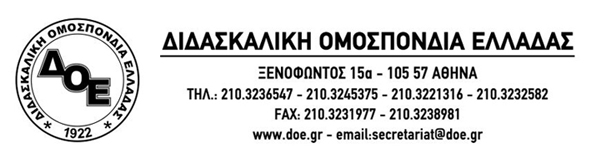 Αριθ. Πρωτ.1620 	 	                           Αθήνα  18/5/2015		               Προς                           			                    Τους Συλλόγους Εκπαιδευτικών Π.Ε. ΘΕΜΑ:  Οριστική Ημερήσια Διάταξη 84ης Γ.Σ. του κλάδου  Συνάδελφοι, συναδέλφισσες,	Σύμφωνα με το άρθρο 35 του καταστατικού της Δ.Ο.Ε., σας αποστέλλουμε την Οριστική Ημερήσια Διάταξη της 84ης Γενικής Συνέλευσης του κλάδου για συζήτηση και έγκριση από τις Γενικές Συνελεύσεις των Συλλόγων σας. 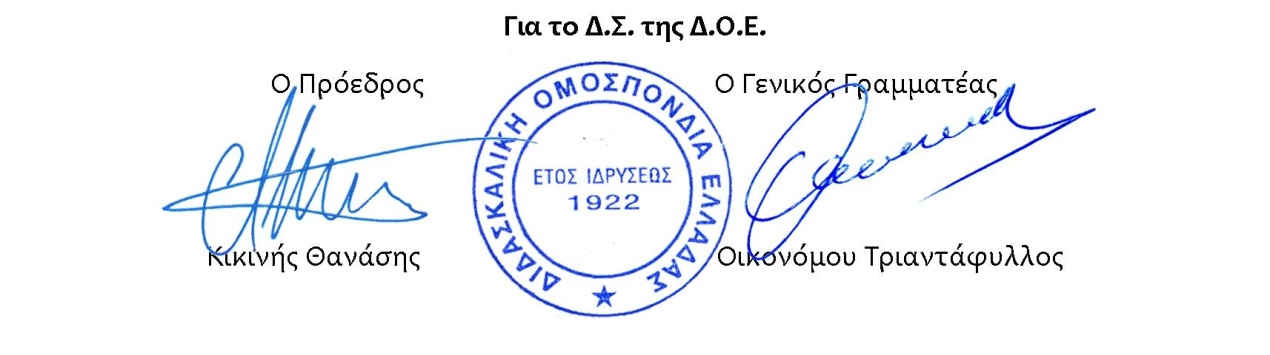 ΟΡΙΣΤΙΚΗ ΗΜΕΡΗΣΙΑ ΔΙΑΤΑΞΗ84ης Γενικής Συνέλευσης21 - 24  Ιουνίου 2015ΘΕΜΑΤΑΘέμα 1ο  : ΠΕΠΡΑΓΜΕΝΑ–ΠΡΟΫΠΟΛΟΓΙΣΜΟΣ–ΕΝΗΜΕΡΩΣΗ ΑΠΟ ΑΙΡΕΤΟΥΣΈκθεση  Πεπραγμένων Δ.Σ. Δ.Ο.Ε. Οικονομικός απολογισμός οικον. έτους 2014-15 - Προϋπολογισμός χρήσης οικον. έτους 2015 – 2016Ενημέρωση από αιρετούς του Κ.Υ.Σ.Π.Ε.Κριτική πεπραγμένων – Δευτερολογία Προέδρου Δ.Ο.Ε.ΘΕΜΑ 2ο  : ΔΙΕΚΔΙΚΗΤΙΚΟ ΠΛΑΙΣΙΟ – ΠΡΟΓΡΑΜΜΑ ΔΡΑΣΗΣ 2015-2016Διεκδικητικό ΠλαίσιοΟικονομικάΔαπάνες για την ΠαιδείαΟικονομικά ΕκπαιδευτικώνΠροσχολική ΑγωγήΕιδική ΑγωγήΕπιμόρφωσηΟ εκπαιδευτικός του δημόσιου σχολείου (εργασιακά–επαγγελματικά) Κάλυψη οργανικών κενών  και εργασιακά δικαιώματα αναπληρωτώνΑσφαλιστικάΠειθαρχικό δίκαιο ΑξιολόγησηΒ.  Πρόγραμμα Δράσης    ΘΕΜΑ 3ο :     Εκλογές  για την ανάδειξη νέου Δ.Σ.  και Ε.Ε. της ΔΟΕ και αντιπροσώπων για το συνέδριο της ΑΔΕΔΥΟΡΙΣΤΙΚΗ ΗΜΕΡΗΣΙΑ ΔΙΑΤΑΞΗ84ης Γενικής Συνέλευσης21 - 24  Ιουνίου 2015  Η αδιέξοδη πολιτική που από το 2010, με πρόσχημα τη σωτηρία της χώρας, εφαρμόζουν οι ελληνικές κυβερνήσεις κατ’ εντολή των θεσμών (Δ.Ν.Τ., Ε.Κ.Τ., Ε.Ε.), έχει δημιουργήσει συνθήκες απελπισίας για τους εργαζόμενους.  Τα λογιστικά εφευρήματα, επικοινωνιακού χαρακτήρα κι επικίνδυνα διαστρεβλωτικά, ηχούν κωμικοτραγικά στα αυτιά των εργαζομένωνΟι φοροεπιδρομές που έχουν εξαπολυθεί κατά μισθωτών και συνταξιούχων (του εύκολου δηλαδή στόχου) , εντείνουν τα τεράστια προβλήματα που έχει επιφέρει η συνεχιζόμενη άγρια περικοπή μισθών και συντάξεων των τελευταίων ετών και η πολιτική της συρρίκνωσης των Δημοσίων Υπηρεσιών και του κοινωνικού κράτους .  Η Δημόσια Εκπαίδευση και η Υγεία, έχουν βρεθεί όλο το τελευταίο χρονικό διάστημα στο στόχαστρο αυτών των πολιτικών.   Ο χώρος της εκπαίδευσης βίωσε τα τελευταία χρόνια μια πρωτόγνωρη πραγματικότητα με εκπαιδευτικούς να βρίσκονται στο φάσμα της διαθεσιμότητας – κινητικότητας και, τελικά, της απόλυσης και άλλους να μετατάσσονται από τη Β/θμια στην Α/θμια εκπαίδευση για να «σωθούν» δημιουργώντας, παράλληλα, τεράστιες αδικίες σε βάρος των ήδη υπηρετούντων εκπαιδευτικών των αντίστοιχων ειδικοτήτων στην Α/θμια Εκπαίδευση.   Μια νέα πραγματικότητα, δίχως εκπαιδευτικό προγραμματισμό και σχεδιασμό αλλά με κριτήρια οικονομικού – λογιστικού χαραχτήρα, διαμορφώθηκε. Μια νέα πραγματικότητα δίχως διορισμό μόνιμων εκπαιδευτικών, με χιλιάδες αναπληρωτές να προσλαμβάνονται μόνο μέσα από κονδύλια του ΕΣΠΑ και του ΠΔΕ.  Οι εκπαιδευτικοί δέχτηκαν ανελέητη επίθεση σε όλους τους τομείς της υπαλληλικής και προσωπικής τους ζωής. Διαθεσιμότητα στη Β/θμια εκπαίδευση, υποχρεωτικές μετατάξεις σε καθεστώς παραβίασης κάθε έννοιας νομιμότητας,  αυθαίρετες μετακινήσεις, μη πραγματοποίηση αναγκαίων αποσπάσεων, μη πραγματοποίηση των μεταθέσεων, διοικητικός αυταρχισμός με πειθαρχικές διώξεις στα πλαίσια ενός πειθαρχικού «δικαίου» που όλοι αναγνωρίζουν τον άδικο κι αυταρχικό χαρακτήρα του αλλά κανείς δεν καταργεί (αφού και το τελευταίο σχέδιο νόμου δεν αποκαθιστά το αίσθημα δικαίου) .Έναρξη εφαρμογής της αξιολόγησης με θεσμικό πλαίσιο που οδηγεί σε κατηγοριοποίηση και κλείσιμο σχολικών μονάδων, μισθολογική – βαθμολογική καθήλωση και απολύσεις και του οποίου την πλήρη κατάργηση αναμένουμε, πέρα από το επίπεδο της εξαγγελίας και σε αυτό της υλοποίησης. Κι όλα τα παραπάνω, μέσα στο εδώ και χρόνια διαμορφωμένο, τοπίο της υποχρηματοδότησης των σχολικών μονάδων κάτι που κάνει εξαιρετικά δύσκολο το να καλύψουν βασικούς τομείς λειτουργίας τους (γραφική ύλη, πετρέλαιο θέρμανσης) αλλά και της κατάργησης εκπαιδευτικών κατακτήσεων όπως η αναλογία 1:25 στα τμήματα.  Η πολιτική του μνημονίου, της σκληρής και μονόπλευρης λιτότητας, της πλήρους ισοπέδωσης της εργασίας, των απολύσεων και της ανεργίας, της δραματικής μείωσης εισοδημάτων, της ανατροπής των εργασιακών και ασφαλιστικών δικαιωμάτων, της διάλυσης των Δημοσίων Υπηρεσιών και της “ακύρωσης” των Κοινωνικών Αγαθών, που επιβάλλεται από τους «Θεσμούς»  και εκτελείται κατά γράμμα και από την νέα Κυβέρνηση (ήταν απογοητευτικές οι αναφορές του νέου Υπουργού Παιδείας στους οικονομικούς περιορισμούς του τρέχοντος τετραμήνου αλλά και στο μεσοπρόθεσμο), απαιτεί από όλους μας να βρεθούμε στο δρόμο και να αγωνιστούμε για την ανατροπή αυτής της πολιτικής. Απαιτεί αφύπνιση και δυναμικούς αγώνες.   Όλα αυτά τα μέτρα, άρρηκτα συνδεδεμένα με την υιοθέτηση μιας σκληρής  αντιεκπαιδευτικής και αντιλαϊκής πολιτικής, είναι απαραίτητο να βρουν απέναντί τους τη δυναμική αντίσταση του εκπαιδευτικού κινήματος. Οφείλουμε, όλοι μαζί, να συνεχίσουμε και να δυναμώσουμε αυτόν τον αγώνα για  να ανατρέψουμε αυτές τις πολιτικές , που πλήττουν τους εκπαιδευτικούς αλλά  και όλους τους εργαζόμενους, τη δημόσια  εκπαίδευση αλλά και το σύνολο των κοινωνικών αγαθών και κατακτήσεων.Α. ΔΙΕΚΔΙΚΗΤΙΚΟ ΠΛΑΙΣΙΟΤο Δ.Σ. της Δ.Ο.Ε. εισηγείται στις Γ.Σ. των Συλλόγων:Οικονομικά Δαπάνες για την Παιδεία  Οι σκληρές πολιτικές των περικοπών που ακολουθούνται τα τελευταία χρόνια  από τις κυβερνήσεις έχουν πλήξει βαρύτατα τα κοινωνικά αγαθά της παιδείας και της υγείας.  Στο χώρο της παιδείας, το αίτημα για αύξηση των δαπανών στο ύψος του 5% επί του Α.Ε.Π., ως πρώτο βήμα προσέγγισης του Ευρωπαϊκού Μέσου Όρου, ιεραρχείται ως πρώτο στις διεκδικήσεις μας. Κι αυτό γιατί πιστεύουμε ότι οι δαπάνες που διατίθενται από τον προϋπολογισμό για την Παιδεία έχουν άμεση σχέση με τις στοχεύσεις και τις προτεραιότητες της κυβέρνησης σχετικά με την ποιότητά της.  Η αύξηση των δαπανών για την Παιδεία θα διασφάλιζε σύγχρονες υποδομές, εκσυγχρονισμό αναλυτικών προγραμμάτων και βιβλίων, καθώς και προγραμμάτων σπουδών, καινοτόμα προγράμματα και στήριξη της έρευνας, υψηλού επιπέδου εκπαιδευτικούς και προπάντων στήριξη της Δημόσιας Δωρεάν παρεχόμενης Εκπαίδευσης ως ανταπόδοση της φορολόγησης του Έλληνα πολίτη, καθιστώντας τη χώρα μας κέντρο εκπαίδευσης της ευρύτερης περιοχής.   Σήμερα η συνεχιζόμενη μείωση των δαπανών για την Παιδεία συνεπάγεται τη συρρίκνωση των Πολιτικών Αντισταθμιστικής Αγωγής (Ολοήμερο Σχολείο, Τάξεις Υποδοχής, Τμήματα Ένταξης, Ενισχυτική Διδασκαλία, αναλογία μαθητών ανά εκπαιδευτικό κ.λ.π.) και γενικότερα της ποιότητας της εκπαίδευσης.   Για άλλη μια χρονιά, οι μόνιμοι διορισμοί εκπαιδευτικών προβλέπεται να είναι ελάχιστοι και οι προσλήψεις αναπληρωτών μέσω του τακτικού προϋπολογισμού συρρικνωμένες στα κατώτατα όρια, οδηγώντας σε ελαστικές μορφές εργασίας και στην ανεργία χιλιάδες συναδέλφους μας.    Οι δαπάνες για τα λειτουργικά έξοδα των σχολείων εξακολουθούν να είναι απαράδεκτα συρρικνωμένες.  Το πρόγραμμα σχολικής στέγης παραμένει παγωμένο.  Περισσότεροι από 60.000 μαθητές προσχολικής ηλικίας  θα παραμείνουν εκτός του δημόσιου νηπιαγωγείου και στη νέα σχολική χρονιά.    Χωρίς τα απαραίτητα κονδύλια δεν μπορούν να ικανοποιηθούν μια σειρά από αιτήματα που συντελούν στην αναβάθμιση της ποιότητας της εκπαίδευσης.Διεκδικούμε:Αύξηση των δαπανών για την Παιδεία στο 5% του ΑΕΠ.Έκτακτο κονδύλι για να καλυφθούν οι λειτουργικές ανάγκες των σχολείων.Ορθολογική κατανομή των κοινοτικών πόρων ιδιαίτερα για θεσμούς που αφορούν στην Π.Ε., τη σημασία και την αξία της οποίας όλοι αναγνωρίζουν και αποδέχονται.Ούτε ένα ευρώ από τις τσέπες των γονιών για πληρωμή λειτουργικών εξόδων σχολείων, π.χ. οργάνωση ολοήμερου, εκπαιδευτικές εκδρομές κτλ. Κάλυψη όλων των λειτουργικών κενών των σχολείων.Αναβάθμιση των θεσμών αντισταθμιστικής αγωγής.Δημόσια μόνο, υψηλού επιπέδου, δωρεάν παιδεία με βάση τις μορφωτικές ανάγκες των παιδιών. Κανένα παιδί εκτός εκπαιδευτικών δομώνΕνιαίο, δημόσιο και δωρεάν, δωδεκάχρονο σχολείο και δίχρονη υποχρεωτική προσχολική αγωγή με πλήρη μόρφωση για όλα τα παιδιά. Επαναλειτουργία των αντισταθμιστικών προγραμμάτων της Ενισχυτικής ΔιδασκαλίαςΑνάκληση των συγχωνεύσεων σχολικών μονάδων και τμημάτων – Καμιά νέα συγχώνευσηΆμεση κατάργηση του 10% της προσαύξησης του αριθμού των μαθητών/τμήμα - 20 μαθητές ανά τμήμα, 15 μαθητές σε νηπιαγωγείο και Α΄-Β΄ τάξη ΔημοτικούΆμεση δρομολόγηση ενός ολοκληρωμένου κρατικού προγράμματος σίτισης και ιατρικής περίθαλψης που θα εξασφαλίζει ότι δεν θα υπάρχει ούτε ένας μαθητής μας πεινασμένος, ότι δεν θα υπάρχει ούτε ένα παιδί στα σχολεία μας χωρίς ιατρική περίθαλψη.Οικονομικά Εκπαιδευτικών  Οι ρυθμίσεις του Νόμου 4024/11 (μισθολόγιο – φτωχολόγιο) έχουν φέρει τους εκπαιδευτικούς σε απόλυτη απόγνωση, μετατρέποντας τους μισθούς της σε προνοιακό επίδομα, στερώντας τους τη δυνατότητα να ζουν αξιοπρεπώς.  Το πρόβλημα είναι ακόμη εντονότερο στους νέους εκπαιδευτικούς οι οποίοι εκτός από τους μισθούς φτώχειας των 645€ έχουν να αντιμετωπίσουν και τις μετακινήσεις σε όλη την Ελλάδα.  Το βαθμολόγιο με τις διαρκείς αξιολογήσεις, τις αυθαίρετες και αντιεπιστημονικές ποσοστώσεις εκτός από το αυταρχικό πλαίσιο που δημιουργεί έχει ως στόχο και την περαιτέρω οικονομική καθίζηση των  εκπαιδευτικών:Διεκδικούμε:Μισθούς αξιοπρεπούς διαβίωσης για τον εκπαιδευτικό.Άμεση και ουσιαστική οικονομική αναβάθμιση των εκπαιδευτικών στα εισαγωγικά κλιμάκια.Απόσυρση όλων των μνημονιακών περικοπών.Αφορολόγητο στα 12.000€.Κατάργηση του Νόμου  4024/2011. Ακώλυτη μισθολογική και βαθμολογική εξέλιξη.Άμεση αύξηση του μισθού του νεοδιόριστου. Επαναφορά των μισθών  στα επίπεδα του 2009 στην κατεύθυνση της επαναφοράς μισθών και συντάξεων στο επίπεδο του 2009 για όλους τους εργαζόμενους. Επαναφορά του 13ου-14ου μισθού.Χορήγηση ενοικίου στους νεοδιόριστους και αναπληρωτές συναδέλφους μας. Επίδομα θέρμανσης για όλους τους χαμηλόμισθους. Επίδομα παραμεθορίου περιοχής και στους ωρομίσθιους.Μέτρα στήριξης των υπερχρεωμένων νοικοκυριών.Προσχολική ΑγωγήΗ προσχολική αγωγή όμηρος μιας πολιτικής χρόνων, συνεχίζει να απαξιώνεται με την ολοκληρωτική έλλειψη προγραμματισμού αλλά και δράσης από την πλευρά του Υπουργείου. Η προσχολική αγωγή αποτελεί το θεμέλιο λίθο του εκπαιδευτικού συστήματος με τα πρώτα χρόνια στο σχολείο να καθορίζουν σε σημαντικό βαθμό την πορεία και την εξέλιξη των μαθητών. Η εκπαιδευτική πολιτική και ο εκπαιδευτικός σχεδιασμός αν φιλοδοξούν να φέρουν αλλαγές και να εξυγιάνουν το πραγματικά «άρρωστο» εκπαιδευτικό μας σύστημα, πρέπει να ξεκινούν με την οργάνωση στη βάση. Απαιτείται λοιπόν  στόχευση, προγραμματισμός και θεσμικές ρυθμίσεις για την ουσιαστική οργάνωση και συγκρότηση του νηπιαγωγείου. Το νηπιαγωγείο που οραματίζεται ο κλάδος των εκπαιδευτικών,  μπορεί να γίνει πραγματικότητα.Οι νηπιαγωγοί καθημερινά έρχονται αντιμέτωποι με:Χώρους ακατάλληλους, που δεν ανταποκρίνονται στις απαιτήσεις του προγράμματος σπουδών και στις ανάγκες εκπαιδευτικών και μαθητών.Έλλειψη οικονομικών πόρων για την κάλυψη ακόμη και των στοιχειωδών λειτουργικών αναγκών.Μεγάλο αριθμό παιδιών ανά τμήμα, χωρίς να υπολογίζονται τα ιδιαίτερα αναπτυξιακά χαρακτηριστικά αυτής της ηλικίας.Η ευθύνη για την οργάνωση και τη λειτουργία της σχολικής μονάδας γίνεται από την προϊσταμένη  νηπιαγωγό χωρίς μείωση του διδακτικού ωραρίου όπως γίνεται στους διευθυντές των σχολείων.Το Δημόσιο Νηπιαγωγείο βρίσκεται σε μια πολύ κρίσιμη φάση της διαδρομής του. Η προσχολική αγωγή, σύμφωνα με όλες τις έρευνες, είναι καθοριστική για τη μετέπειτα μορφωτική πορεία του παιδιού. Γι' αυτό και επιμένουμε στη δίχρονη υποχρεωτική προσχολική αγωγή. Η υποχρεωτικότητα αυτή σε συνδυασμό με την αναβάθμιση και του κοινωνικού ρόλου του νηπιαγωγείου, θα μπορέσει να αντιμετωπίσει αποτελεσματικά, αποφασιστικά το οξύτατο και δυσεπίλυτο πρόβλημα των εργαζομένων γονέων, ενώ ταυτόχρονα, με την εκπόνηση νέων προγραμμάτων, θα καταστεί δυνατή η αναβάθμιση της ποιότητας της παρεχόμενης εκπαίδευσης.Διεκδικούμε:•   Ενιαίο δεκατετράχρονο εκπαιδευτικό σχεδιασμό για όλες τις βαθμίδες εκπαίδευσης: Νηπιαγωγείο – Δημοτικό – Γυμνάσιο – Λύκειο. •  Δίχρονη υποχρεωτική προσχολική αγωγή για όλα τα παιδιά ηλικίας 4-6 χρονών, στα Δημόσια Νηπιαγωγεία και επιτέλους πλήρη εφαρμογή των διατάξεων για την υποχρεωτική φοίτηση, έστω, και του ενός έτους.•  Κατοχύρωση και εξειδίκευση του ωραρίου των νηπιαγωγών μετά τη θεσμοθέτησή του με το Ν4115/2013,  λαμβανομένων υπόψη των ιδιαιτεροτήτων που υπάρχουν.•  Ανέγερση νέων κτιριακών υποδομών, ικανών να ανταποκριθούν στις σύγχρονες ανάγκες της προσχολικής αγωγής και όπου υπάρχει η δυνατότητα να ιδρύονται πολυδύναμες μονάδες νηπιαγωγείων.•  Οι Διευθύντριες των Νηπιαγωγείων να επιλέγονται με τα ίδια κριτήρια που επιλέγονται και οι Διευθυντές των Δημοτικών Σχολείων.Μαζικούς διορισμούς νηπιαγωγών με βάση τις πραγματικές ανάγκεςΛύση του κτιριακού προβλήματος των νηπιαγωγείωνΜοριοδότηση των νηπιαγωγείων ανάλογα με τα μόρια που έχει και το όμορο δημοτικό σχολείο. Να τηρείται η αναλογία παιδιών – τετραγωνικών μέτρων (3τμ ανά μαθητή) σε κάθε νηπιαγωγείο. Στήριξη των τμημάτων ένταξης και παράλληλης στήριξης με  κατάλληλα εκπαιδευμένους νηπιαγωγούς. Διορισμός ειδικού εκπαιδευτικού προσωπικού (ψυχολόγοι, λογοθεραπευτές, δάσκαλοι μητρικής γλώσσας) για την στήριξη των νηπιαγωγών και την αντιμετώπιση των προβλημάτων που υπάρχουν στα νηπιαγωγεία. Διορισμός μόνιμου βοηθητικού προσωπικού (καθαρίστριες και τραπεζοκόμοι). Ειδική ΑγωγήΒασική προϋπόθεση για τη σωστή οργάνωση και λειτουργία του τόσο ευαίσθητου τομέα της εκπαίδευσης  είναι το να δοθούν όλα τα απαραίτητα κονδύλια ώστε να γίνουν πράξη τα κατάλληλα κτίρια, η δυνατότητα μεταφοράς των μαθητών και ο μόνιμος διορισμός όλου του απαραίτητου προσωπικού (Εκπαιδευτικοί, Ειδικό Εκπαιδευτικό και Βοηθητικό Προσωπικό). Θυμίζουμε, για μια ακόμη φορά, το τραγικό φαινόμενο οι συνάδελφοί μας απόφοιτοι των πανεπιστημιακών σχολών Ειδικής Αγωγής να εργάζονται επί σειρά πολλών ετών ως αναπληρωτές και καμία πρόβλεψη να μην υπάρχει ακόμη και σήμερα, που αναπτύσσεται όλη αυτή η συζήτηση, ώστε να πραγματοποιηθεί διαγωνισμός ΑΣΕΠ για το μόνιμο διορισμό τους στην εκπαίδευση. Από την άλλη η όλο και πιο συρρικνωμένη χρηματοδότηση προς το Δημόσιο Σχολείο καθιστά σχέδια επί χάρτου τις όποιες προτάσεις υπάρχουν στην κατεύθυνση της επίλυσης των προβλημάτων τόσο σε επίπεδο δομών όσο και σε επίπεδο σχεδιασμού της λειτουργίας της Ειδικής Αγωγής.Διεκδικήσεις :Νέο σύγχρονο θεσμικό πλαίσιο που  θα προκύψει μέσα από ουσιαστικό διάλογο με όλους τους εμπλεκόμενους φορείς  με το οποίο η πολιτεία θα κατοχυρώνει και θα   διασφαλίζει σε όλους τους μαθητές με αναπηρία και Ειδικές Εκπαιδευτικές Ανάγκες  την υποστήριξη ώστε να προαχθούν "σωματικά, νοητικά , συναισθηματικά, κοινωνικά, ηθικά και αισθητικά στο βαθμό που οι δυνατότητές τους το επιτρέπουν στο σχολικό και κοινωνικό περιβάλλον, μέσα σε κλίμα ισοτιμίας, ελευθερίας ασφάλειας και σεβασμού της προσωπικότητάς τους". Το νέο θεσμικό πλαίσιο φυσικά θα πρέπει να αντιμετωπίζει την Ειδική Αγωγή και Εκπαίδευση όχι αποσπασματικά και αποκομμένη από την υπόλοιπη εκπαίδευση αλλά ως αναπόσπαστο λειτουργικό μέρος της υποχρεωτικής Δημόσιας Δωρεάν  Παιδείας      Αύξηση της χρηματοδότησης για την κάλυψη όλων των λειτουργικών δαπανών των ΣΜΕΑΕ για τον εξοπλισμό τους με την κατάλληλη υλικοτεχνική υποδομή. Έγκαιρη στελέχωση των δομών Ειδικής Αγωγής από την έναρξη του σχολικού έτους.  Άμεσο διορισμό των αποφοίτων Παιδαγωγικών Τμημάτων Ειδικής Αγωγής. Διορισμός μόνο με βάση το βασικό πτυχίο.  Κάλυψη όλων των κενών οργανικών θέσεων εκπαιδευτικών, Ειδικού Εκπαιδευτικού Προσωπικού και Ειδικού Βοηθητικού Προσωπικού με προσλήψεις μόνιμου προσωπικού. Καμία ελαστική μορφή εργασίας.  Εξασφάλιση της μεταφοράς όλων των μαθητών με ειδικές εκπαιδευτικές ανάγκες δωρεάν με τα κατάλληλα μεταφορικά μέσα και την εξασφάλιση συνοδού. Τμήμα Ένταξης σε κάθε σχολική μονάδα. Αποσύνδεση της παράλληλης στήριξης από την ύπαρξη Τ.Ε. Στις υπηρεσιακές μεταβολές και στις επιλογές στελεχών και προϊσταμένων να ισχύει ότι και στη Γενική Εκπαίδευση. Διευθυντές Ειδικών Σχολείων μόνο από το εκπαιδευτικό προσωπικό του σχολείου. Η θητεία των προϊσταμένων  4ετής. Όχι στην κατάργηση του πίνακα Α των αναπληρωτών 4 μαθητές ανά τμήμα με δυνατότητα και 3 μαθητών όπου υπάρχει διάγνωση αυτισμού και πολυαναπηρία.  Αύξηση του αριθμού των ΚΕΔΔΥ και στελέχωση  με το απαραίτητο μόνιμο προσωπικό Στελέχωση των ΕΔΕΑΥ με μόνιμο Ειδικό Εκπαιδευτικό προσωπικό. Συμμετοχή στις ΕΔΕΑΥ και των εκπαιδευτικών των τμημάτων ένταξης. Δικαίωμα ψήφου στις συνεδριάσεις των ΕΔΕΑΥ και των δασκάλων της Γενικής τάξης.  Το Ειδικό Εκπαιδευτικό Προσωπικό του ΣΜΕΑΕ να καλύπτει αποκλειστικά τις ανάγκες της σχολικής μονάδας. Σύσταση 1 οργανικής θέσης ΕΕΠ ανά 5 ΕΔΕΑΥ. Περιοδική επιμόρφωση για την ένταξη και την συμπερίληψη όλων των εκπαιδευτικών των Γενικών σχολείων και όχι μόνο των εκπαιδευτικών ΣΜΕΕ και Τ.Ε. Επαναλειτουργία των διδασκαλείων Ειδικής Αγωγής Κατάργηση των ΠΥΣΕΕΠ και ΚΥΣΕΕΠ όλες οι μεταβολές από ΚΥΣΠΕ και ΠΥΣΠΕ Για την οργανικότητα των ΣΜΕΑΕ να υπολογίζεται και ο αριθμός των οργανικών θέσεων ΕΕΠ. Το ωράριο των Διευθυντών 6θέσιων και άνω Ειδικών Σχολείων ανάλογο με των Διευθυντών 12θέσιων σχολείων Γενικής Εκπαίδευσης. Αντίστοιχη μέριμνα και για τους Διευθυντές – Προϊσταμένους και μικρότερων Ειδικών Σχολείων.  Μείωση διδακτικού ωραρίου των Διευθυντών – Προϊσταμένων που το σχολείο τους είναι κέντρο υποστήριξης ΣΔΕΥ Διορισμοί του Ειδικού Εκπαιδευτικού Προσωπικού και του Ειδικού Βοηθητικού Προσωπικού ενιαία με τις ίδιες διαδικασίες με των εκπαιδευτικών.Επιμόρφωση«...Είν' αλήθεια ότι για να μπορέσει κανείς σήμερα να ζήσει και να σταθεί στην κοινωνία, πρέπει να κάνει τη δουλειά του σύμφωνα με τη σημερινή κοινωνική εξέλιξη και τις απαιτήσεις της. Για τούτο είναι ανάγκη ο άνθρωπος οποιοδήποτε επάγγελμα και αν έχει να μην επαναπαύεται στη μόρφωση που μια φορά πήρε, αλλά να παρακολουθεί τη σύγχρονη κίνηση και τυχόν πρόοδο που γίνηκε στο επάγγελμά του......Αν δε η αλήθεια αυτή ισχύει για τα επαγγέλματα που χρειάζονται εργασία μόνο μηχανική, μπορεί κανείς να φανταστεί πόσο απαραίτητο είναι κανείς να παρακολουθεί την πρόοδο, όταν το επάγγελμά του απαιτεί διανοητική εργασία. Ένα τέτοιο επάγγελμα είναι και του δασκάλου... Η μόρφωση που πήρε μια φορά στα Διδασκαλεία, ίσως τότε να ήτανε αρκετή, για σήμερα, όμως, είναι πολύ φτωχή και ανεπαρκής. Μα και αρτιότατη αν ήταν, την πήρε σε τέτοια ηλικία που δεν μπορούσε να εκτιμήσει όλο της το βάθος και την έκταση. Αργότερα, όταν του δόθηκε η ευκαιρία να την εκτιμήσει και να την συμπληρώσει για πολλούς λόγους δεν μπόρεσε να το κάμει... Την ανάγκη αυτή εγκαίρως, ο κλάδος την κατάλαβε, για τούτο ζήτησε επίμονα την επιμόρφωσή του, τη μετεκπαίδευσή του, παρ' όλες τις οικτρές και άθλιες οικονομικές του συνθήκες....Με τη μετεκπαίδευση και την επιμόρφωση, καθώς είναι οπλισμένος ο δάσκαλος με την πείρα, ξανοίγει νέους κόσμους, βλέπει μπροστά του καθαρά, οι θεωρίες απλοποιούνται, οι ελλείψεις διορθώνονται, εκτιμά περισσότερο τη δουλειά του, ξέρει τι γυρεύει και πώς θα το πετύχει....Δεν είναι ανάγκη να πει κανείς περισσότερα για τα αγαθά αποτελέσματα που έχει η μετεκπαίδευση και η επιμόρφωση αρκεί να συγκρίνει κανείς τις δυο ηλικίες που μαθαίνει. Την παιδική του Διδασκαλείου που χάφτει ό,τι του σερβίρουν και την ώριμη για τη μετεκπαίδευση, που μπαίνει στο κάθετι η κρίση και η λογική για να καταλάβει τι προβλήματα ξανοίγονται μπροστά στο δάσκαλο και που βλέπει, πλέον, καθαρά ό,τι πρωτύτερα ήταν γι' αυτόν σκοτεινό και ακαθόριστο...». (άρθρο Αρ. Ρουχωτά, Προέδρου ΔΟΕ, ΙΟΥΝΙΟΣ 1924).            Από τότε που ιδρύθηκε η Δ.Ο.Ε., από τη δεκαετία του '20, το αίτημα για πανεπιστημιακή μόρφωση και επιμόρφωση στο δάσκαλο ήταν πρώτο στις διεκδικήσεις μας.Απαιτούσαμε και απαιτούμε επιμόρφωση που να συνδέει τη θεωρία με την πράξη, όχι μόνο για να αναβαθμιστεί το σχολείο, αλλά και για να γίνει η μόρφωση υπόθεση ολόκληρου του ελληνικού λαού. Υπογραμμίζουμε, επίσης, ότι το τετράπτυχο: μόρφωση - επιμόρφωση - μεταπτυχιακές σπουδές - μετεκπαίδευση, είναι ένα ενιαίο σύνολο και πρέπει από, επιστημονικής πλευράς, έτσι να αντιμετωπίζεται.Η επιμόρφωση, για μας, δεν είναι διαδικασία που, αυτή καθαυτή επιφέρει αλλαγές στην αίθουσα διδασκαλίας, όσο στρατηγική που προωθεί στα σχολεία ένα περιβάλλον και μια νοοτροπία εργασίας που ευνοεί και διευκολύνει την εκπαιδευτική αλλαγή. Μακροπρόθεσμος στόχος της επιμόρφωσης, είναι η αλλαγή του «πολιτισμού της καθημερινότητας» του σχολείου. Την τελευταία εικοσαετία τα επιμορφωτικά προγράμματα ήταν σχεδόν ανύπαρκτα για τους εκπαιδευτικούς. Όσα, δε, υλοποιούνταν ήταν προσαρμοσμένα, κυρίως, στα επίπεδα ενδιαφέροντος εκείνων που τα υλοποιούσαν και όχι των εκπαιδευτικών. Δεν ήταν, δε, λίγες οι περιπτώσεις που ήταν κακής ποιότητας. Είναι  εδραιωμένη η πεποίθηση στον εκπαιδευτικό κόσμο ότι τα προγράμματα γίνονταν κυρίως για να απορροφηθούν τα κοινοτικά κονδύλια τα οποία εξαντλούσαν τις χρηματοδοτήσεις στο επίπεδο των επιμορφωτών, χωρίς να έχει προβλεφθεί έστω και η ελάχιστη αποζημίωση για τους επιμορφούμενους οι οποίοι με τεράστιο κόστος (οικονομικό, προσωπικό, οικογενειακό) γέμιζαν τις αίθουσες, προσδοκώντας σε κάτι το ουσιαστικό, το οποίο δεν έπαιρναν. Διεκδικούμε:Εισαγωγική ετήσια επιμόρφωση, με απαλλαγή από τα διδακτικά καθήκοντα, η οποία θα απευθύνεται στους εκπαιδευτικούς, που για πρώτη φορά πρόκειται να αναλάβουν τάξη. Περιοδική επιμόρφωση, που θα στοχεύει στη διαρκή βελτίωση της διδακτικής ικανότητας των εκπαιδευτικών και θα εκτείνεται σε όλη τη διάρκεια της επαγγελματικής σταδιοδρομίας τους (τρίμηνης, εξάμηνης,  ετήσιας διάρκειας με απαλλαγή από τα διδακτικά καθήκοντα).Ενδοσχολική επιμόρφωση.Η επιμόρφωση να είναι προαιρετική, και να γίνεται μέσα στον εργάσιμο χρόνο των εκπαιδευτικών.Η επιμόρφωση να αναφέρεται στα ενδιαφέροντα των εκπαιδευτικών, όπως αυτά θα καταγραφούν σε σχετική έρευνα.Οι επιμορφωτές να προέρχονται, κυρίως, από το χώρο της μάχιμης εκπαίδευσης (εκπαιδευτικοί με αυξημένα προσόντα, κλπ.), έτσι ώστε η επιμόρφωση να μην εξαντλείται στα γνωστά θεωρητικά μαθήματα, αλλά στη διδακτική της πράξης.Να υπάρχει πλήρης διαφάνεια σε όλες τις διαδικασίες της επιμόρφωσης (μητρώο επιμορφωτών, αμοιβές, κλπ.).Να καλύπτονται όλα τα έξοδα κίνησης των εκπαιδευτικών (οδοιπορικά, έξοδα διαμονής, κλπ) και να προβλεφθεί αποζημίωση ανάλογα με τις ώρες συμμετοχής στο πρόγραμμα. Επανίδρυση των διδασκαλείων και επέκταση με τη συμμετοχή και των ειδικοτήτων.Εκπαιδευτικές άδειες σε όσους παρακολουθούν μεταπτυχιακά και διδακτορικά προγράμματα σπουδών.Επαναλειτουργία της διετούς μετεκπαίδευσης (διδασκαλείων) με απαλλαγή από τα διδακτικά καθήκοντα για όλους τους εκπαιδευτικούς της Π.Ε. (δασκάλους– νηπιαγωγούς– ειδικότητες).Ο εκπαιδευτικός του δημόσιου σχολείου (εργασιακά–επαγγελματικά) Κάλυψη οργανικών κενών  και εργασιακά δικαιώματα αναπληρωτών Άμεση κάλυψη όλων των κενών  θέσεων εκπαιδευτικών, γενικής και ειδικής αγωγής Θεσμοθέτηση οργανικών θέσεων για όλα τα διδακτικά αντικείμενα του σχολείουΠλήρη διαφάνεια και έγκαιρη καταγραφή και κοινοποίηση των λειτουργικών κενών. Προσλήψεις αναπληρωτών μόνο όπου προκύπτουν έκτακτες ανάγκες, με δωδεκάμηνες συμβάσεις και πλήρη εργασιακά και ασφαλιστικά δικαιώματα. Κατάργηση της ωρομισθίας, του θεσμού των ΑΜΩ και της ελαστικής εργασίας. Πλήρη υπολογισμό ενσήμων σε ημέρες απεργίας, αναρρωτικές άδειες και άδειες εγκυμοσύνης. Προστασία της μητρότητας των αναπληρωτριών συναδελφισσών με πλήρη καταβολή του μισθού τους. Άρση της διετούς τιμωρητικής διαγραφής από τους πίνακες σε περίπτωση άρνησης ανάληψης υπηρεσίας ή παραίτησης. Άμεση κατάργηση του ενδεχομένου απόλυσης - με απόφαση των οικείων ΠΥΣΠΕ - των αναπληρωτών σε περίπτωση εξάντλησης της δεκαπενθήμερης αναρρωτικής άδειας λόγω ασθένειας ή προβλημάτων υγείαςΚατάργηση του Ν.3848/2010. Άνοιγμα των πινάκων προϋπηρεσίας των αναπληρωτών από 30/6/2010 και προσμέτρηση όλης της προϋπηρεσίας. Κατάργηση του ορίου της επταετίας.Καμία συζήτηση για ατομικό φάκελο προσόντων στους διορισμούς ΑσφαλιστικάΥπεράσπιση και διεύρυνση των ασφαλιστικών μας δικαιωμάτων. Κατάργηση όλου του αντιασφαλιιστικού νομοθετικού πλαισίου. Να ακυρωθού όλες οι αντιδραστικές αλλαγές που έγιναν με τα αντιασφαλιστικά μέτρα και νόμους την τελευταία δεκαετίαΕπαναφορά των συντάξεων στα επίπεδα του 2009 και της 13ης-14ης σύνταξης. Να ζούμε με αξιοπρέπεια εμείς και οι οικογένειές μας από το μισθό και τη σύνταξη.Άμεση χρηματοδότηση όλων των ταμείων (ΜΤΠΥ, ΤΕΑΔΥ, ΤΠΔΥ) για να ανταποκριθούν στις υποχρεώσεις τους προς τους δικαιούχους.Όχι στη διάλυση της επικουρικής ασφάλισης και στη μείωση των εφάπαξ.Επιστροφή των κλεμμένων στα ασφαλιστικά Ταμεία. Να δώσει το Κράτος τα χρήματα που δεν έχει αποδώσει για χρόνια στα Ταμεία του δημοσίου. Ο έλεγχος των ταμείων να περάσει άμεσα στα χέρια των εργαζόμενων.Καμιά «αξιοποίηση» των αποθεματικών των ταμείων για την πληρωμή του χρέους. Επιστροφή των κλεμμένων και όσων κουρεύτηκαν με το PSIΆμεση παροχή όλων των ιατρικών εξετάσεων και πλήρης δωρεάν ιατροφαρμακευτική περίθαλψη σε όλους– ες.Πειθαρχικό δίκαιοΔιεκδικούμε:  Κατάργηση του Ν.4057/2012, της παραγράφου Ζ του Ν.4093/12.   Άμεσα, αναστολή εκτέλεσης κάθε πειθαρχικής ποινής μέχρις ότου τελεσιδικήσει το ποινικό σκέλος.  Την εξειδίκευση κατά τρόπο περιοριστικό της έννοιας του νέου πειθαρχικού παραπτώματος της χαρακτηριστικώς ανάξιας και αναξιοπρεπούς συμπεριφοράς εντός και εκτός υπηρεσίας, ώστε να μην μπορεί να υπαχθεί στο αδίκημα κάθε συμπεριφορά είτε αφορά στον ιδιωτικό είτε στον υπηρεσιακό βίο του υπαλλήλου Αντιμετώπιση του διαλυτικού, για την ομαλή λειτουργία των σχολείων, φαινομένου της, άκριτης, παραπομπής για κάθε σοβαρή ή μη καταγγελία, που γίνεται εναντίον  εκπαιδευτικών, κατά την άσκηση των καθηκόντων τους.ΑΞΙΟΛΟΓΗΣΗ  Η  Διδασκαλική Ομοσπονδία  μέσα από τις αποφάσεις των Γενικών της Συνελεύσεων καθώς και από αυτές του Διοικητικού Συμβουλίου της έχει, με συνέπεια και υπευθυνότητα, εκφράσει τις θέσεις του κλάδου των εκπαιδευτικών της πρωτοβάθμιας εκπαίδευσης για την αξιολόγηση.   Κυρίαρχο αίτημα του Κλάδου είναι η κατάργηση όλου του θεσμικού – νομικού πλαισίου που τη διέπει  (Ν.3848/10, Ν.4024/11, ΠΔ 152/2013). Πλαίσιο με μοναδικό στόχο του τη χειραγώγηση και τιμωρία των εκπαιδευτικών και την κατηγοριοποίηση των σχολείων και που με τη σύνδεση της μισθολογικής και βαθμολογικής εξέλιξης με την αξιολόγηση, μέσα από μια σειρά αυθαίρετων ποσοστώσεων  άνοιγε διάπλατα ακόμη και την πόρτα των απολύσεων.    Η προσπάθεια επιβολής της όλο το προηγούμενο χρονικό διάστημα, αρχικά με την αυτοαξιολόγηση, συνάντησε τη δυναμική αντίδραση του Κλάδου, ο οποίος στη συντριπτική του πλειοψηφία ανταποκρίθηκε με δυναμισμό στο κάλεσμα της Δ.Ο.Ε.  και ανέτρεψε όλους τους αντιεκπαιδευτικούς σχεδιασμούς.   Η εκπαιδευτική πολιτική που ασκείται δίχως διορισμούς εκπαιδευτικών, με συγχωνεύσεις σχολικών μονάδων, με αύξηση του αριθμού των μαθητών στις τάξεις, δίχως επαρκή χρηματοδότηση, δίχως τη στοιχειώδη υλικοτεχνική υποδομή, με χρονίζοντα εκρηκτικά προβλήματα στο χώρο της προσχολικής αγωγής, με την ειδική αγωγή δίχως ρότα και με την πλειοψηφία των μαθητών που τη χρειάζονται να βρίσκονται εκτός των δομών της, είναι η απόδειξη πως η πολιτική ηγεσία του Υπουργείου, σε βάθος χρόνου, καμία αυτοαξιολόγηση του έργου της δεν κάνει.  Σήμερα μέσα σε μια άλλη συγκυρία όπου έχουν ανασταλεί οι διαδικασίες της αξιολόγησης και έχει εξαγγελθεί από την πολιτική ηγεσία του Υπουργείου η κατάργηση μεγάλου μέρους του θεσμικού της πλαισίου (όχι όμως πλήρης κατάργηση), ο Κλάδος δίνει τον αγώνα για τη διαμόρφωση ενός πλαισίου αληθινά ωφέλιμου για την εκπαίδευση και τους εκπαιδευτικούς.Συνεχίζουμε να:απαιτούμε τη συνολική  κατάργηση του πλαισίου της αξιολόγησης, του πλαισίου που συνδέει την, όποια, αξιολόγηση με τη μισθολογική και βαθμολογική μας εξέλιξη.παλεύουμε ώστε να επιβάλουμε τις ψηφισμένες θέσεις του Κλάδου για την αξιολόγηση. Την αξιολόγηση ως  ανατροφοδοτική, γνήσια παιδαγωγική, διαδικασία ουσιαστικής αποτίμησης τόσο του εκπαιδευτικού έργου, όσο και συνολικά της εκπαιδευτικής πολιτικής, μιας αποτίμησης από τα «κάτω» που θα πραγματοποιείται από τους εκπαιδευτικούς συλλογικά με στόχο την ανίχνευση των προβλημάτων και το σχεδιασμό των αναγκαίων παρεμβάσεων στην κατεύθυνση της  ουσιαστικής ενίσχυσης της εκπαιδευτικής διαδικασίας και του δημόσιου σχολείου. Της αξιολόγησης που σε καμία περίπτωση δε θα χάνει τον παιδαγωγικό της χαρακτήρα, δε θα καλλιεργεί τις ανταγωνιστικές σχέσεις μέσα στην εκπαίδευση, θα αναδεικνύει τον κυρίαρχο ρόλο του συλλόγου διδασκόντων  και δε θα συνδέεται σε καμιά της διάσταση με τη βαθμολογική – μισθολογική εξέλιξη των εκπαιδευτικών και με απολύσεις. ΠΡΟΓΡΑΜΜΑ ΔΡΑΣΗΣ  Η εισήγηση για το πρόγραμμα δράσης της συνδικαλιστικής χρονιάς 2015-16, θα αποσταλεί με την οριστική ημερήσια διάταξη, αφού λάβουμε υπόψη μας τις εξελίξεις της περιόδου εκείνης. 